Муниципальное автономное  общеобразовательное учреждение«Лицей №5» Камышловского городского округаРАБОЧАЯ ПРОГРАММА УЧЕБНОГО ПРЕДМЕТА «ГЕОМЕТРИЯ»Уровень образования: основное общее образованиеСтандарт: ФГОСУровень изучения предмета: базовый Нормативный срок изучения предмета:  3 годаКласс:  7-9 классыКамышлов, 2020  Нормативно – правовые основания разработки рабочей программыРабочая программа разработана в соответствии с Федеральным законом  от 29 декабря 2012 г. № 273-ФЗ «Об образовании в Российской Федерации» п.3.6 ст.28, требованиями федерального государственного образовательного стандарта основного общего образования, на основе рабочей программы по геометрии Л.С.Атанасян (составитель Т. А. Бурмистрова) М.: Просвещение, 2014г.)к УМКЛ.С.Атанасян, В.Ф.Бутузов, С.Б.Кадомцев, Э.Г.Позняк, И.И. Юдина.Учебный предмет «Геометрия» изучается в 7-9 классах: 7 класс - 2 час в неделю (70 часов в год),8 класс - 2 час в неделю (70 часов в год), 9 класс - 2 час в неделю (68 часов в год). За курс основного общего образования: 208 часов.Планируемые результаты освоения учебного предмета.Геометрические фигурыУченик научится:Оперировать на базовом уровне понятиями: фигура на плоскости и тело в пространстве,точка, отрезок, прямая, луч, ломаная, угол, многоугольник, треугольник и четырёхугольник, прямоугольник и квадрат, окружность и круг, прямоугольный параллелепипед, куб, шар. В повседневной жизни и при изучении других предметов:решать практические задачи с применением простейших свойств фигур. Ученик получит возможность научиться:Оперировать понятиями фигура на плоскости и тело в пространстве,точка, отрезок, прямая, луч, ломаная, угол, многоугольник, треугольник и четырёхугольник, прямоугольник и квадрат, окружность и круг, прямоугольный параллелепипед, куб, шар, пирамида, цилиндр, конус; извлекать, интерпретировать и преобразовывать информацию о геометрических фигурах, представленную на чертежах.В повседневной жизни и при изучении других предметов:решать практические задачи с применением простейших свойств фигур Измерения и вычисленияУченик научится:выполнять измерение длин, расстояний, величин углов, с помощью инструментов для измерений длин и углов;вычислять площади прямоугольников. В повседневной жизни и при изучении других предметов:вычислять расстояния на местности в стандартных ситуациях, площади прямоугольников Ученик получит возможность научиться:выполнять измерение длин, расстояний, величин углов, с помощью инструментов для измерений длин и углов;вычислять площади прямоугольников, квадратов, объёмы прямоугольных параллелепипедов, кубов В повседневной жизни и при изучении других предметов:вычислять расстояния на местности в стандартных ситуациях, площади участков прямоугольной формы, объёмы комнат.ПостроенияУченик научится:Изображать изучаемые плоские фигуры и объёмные тела от руки и с помощью линейки и циркуля.В повседневной жизни и при изучении других предметов:выполнять простейшие построения на местности, необходимые в реальной жизниУченик получит возможность научиться:Изображать изучаемые плоские фигуры и объёмные тела от руки и с помощью линейки, циркуля, компьютерных инструментов.В повседневной жизни и при изучении других предметов: выполнять простейшие построения на местности, необходимые в реальной жизни; оценивать размеры реальных объектов окружающего мираИстория математикиУченик научится:описывать отдельные выдающиеся результаты, полученные в ходе развития математики как науки;знать примеры математических открытий и их авторов, в связи с отечественной и всемирной историейУченик получит возможность научиться:Характеризовать вклад выдающихся математиков в развитие математики и иных научных областейДля слепых и слабовидящих обучающихся:владение правилами записи математических формул и специальных знаков рельефно-точечной системы обозначений Л.Брайля;умение читать рельефные графики элементарных функций на координатной плоскости, применять специальные приспособления для рельефного черчения;Для обучающихся с нарушениями опорно-двигательного аппарата:умение использования персональные средства доступа.Программа обеспечивает достижение следующих результатов освоения образовательной программы основного общего образования:Личностные:формирование ответственного отношения к учению, готовность и способности обучающихся к саморазвитию и самообразованию на основе мотивации к обучению и познанию, выбору дальнейшего образования на базе ориентировки в мире профессий и профессиональных предпочтений, осознанному построению индивидуальной образовательной траектории с учётом устойчивых познавательных интересов;формирование целостного мировоззрения, соответствующего современному уровню развития науки и общественной практики;формирование коммуникативной компетентности в общении и сотрудничестве со сверстниками, старшими и младшими, в образовательной, общественно полезной, учебно-исследовательской, творческой и других видах деятельности;умение ясно, точно, грамотно излагать свои мысли в устной и письменной речи, понимать смысл поставленной задачи, выстраивать аргументацию, приводить примеры и контрпримеры; формирование представления о математической науке как сфере человеческой деятельности, об этапах её развития, о её значимости для развития цивилизации;критичность мышления, умение распознавать логически некорректные высказывания, отличать гипотезу от факта;творческое мышление, инициатива, находчивость, активность при решении алгебраических задач;умение контролировать процесс и результат учебной математической деятельности;способность к эмоциональному восприятию математических объектов, задач, решений, рассуждений.Метапредметные:умение самостоятельно планировать альтернативные пути достижения целей, осознанно выбирать наиболее эффективные способы решения учебных и познавательных задач;умение осуществлять контроль по результату и по способу действия на уровне произвольного внимания и вносить необходимые коррективы;умение адекватно оценивать правильность или ошибочность выполнения учебной задачи, её объективную трудность и собственные возможности её решения;осознанное владение логическими действиями определения понятий, обобщения, установления аналогий, классификации на основе самостоятельного выбора оснований и критериев, установления родо-видовых связей;умение устанавливать причинно-следственные связи; строить логическое рассуждение, умозаключение (индуктивное, дедуктивное и по аналогии) и выводы;умение создавать, применять и преобразовывать знаковосимволические средства, модели и схемы для решения учебных и познавательных задач;умение организовывать учебное сотрудничество и совместную деятельность с учителем и сверстниками: определять цели, распределение функций и ролей участников, взаимодействие и общие способы работы; умение работать в группе: находить общее решение и разрешать конфликты на основе согласования позиций и учёта интересов; слушать партнёра; формулировать, аргументировать и отстаивать своё мнение;развитие учебной и общепользовательской компетентности в области использования информационно-коммуникационных технологий (ИКТ-компетентности);формирование первоначальных представлений об идеях и о методах математики как об универсальном языке науки и техники, о средстве моделирования явлений и процессов;умение видеть математическую задачу в контексте проблемной ситуации в других дисциплинах, в окружающей жизни;умение находить в различных источниках информацию, необходимую для решения математических проблем, и представлять её в понятной форме; принимать решение в условиях неполной и избыточной, точной и вероятностной информации;умение понимать и использовать математические средства наглядности (рисунки, чертежи, схемы и др.) для иллюстрации, интерпретации, аргументации;умение выдвигать гипотезы при решении учебных задач и понимать необходимость их проверки;умение применять индуктивные и дедуктивные способы рассуждений, видеть различные стратегии решения задач;понимание сущности алгоритмических предписаний и умение действовать в соответствии с предложенным алгоритмом;умение самостоятельно ставить цели, выбирать и создавать алгоритмы для решения учебных математических проблем;умение планировать и осуществлять деятельность, направленную на решение задач исследовательского характера.Предметные:формирование представлений о математике как о методе познания действительности, позволяющем описывать и изучать реальные процессы и явления;развитие умений работать с математическим текстом (структурирование, извлечение необходимой информации), точно и грамотно выражать свои мысли в устной и письменной речи, применяя математическую терминологию и символику, использовать различные языки математики (словесный, символический, графический), обосновывать суждения, проводить классификацию, доказательства математических утверждений;овладение символьным языком алгебры, знание элементарных функциональных зависимостей, формирование представлений о статистических закономерностях в реальном мире и о различных способах их изучения, об особенностях выводов и прогнозов, носящих вероятностный характер;умение выполнять алгебраические преобразования рациональных выражений, применять их для решения учебныхматематических задач и задач, возникающих в смежных учебных предметах;умение пользоваться математическими формулами и самостоятельно составлять формулы зависимостей между величинами на основе обобщения частных случаев и эксперимента;умение решать линейные и квадратные уравнения и неравенства, а также приводимые к ним уравнения, неравенства, системы; применять графические представления для решения и исследования уравнений, неравенств, систем; применять полученные умения для решения задач из математики, смежных предметов, практики;овладение системой функциональных понятий, функциональным языком и символикой, умение строить графики функций, описывать их свойства, использовать функционально-графические представления для описания и анализа математических задач и реальных зависимостей;овладение основными способами представления и анализа статистических данных; умение решать задачи на нахождение частоты и вероятности случайных событий;умение применять изученные понятия, результаты и методы при решении задач из различных разделов курса, в том числе задач, не сводящихся к непосредственному применению известных алгоритмов.Контрольно – измерительный материал	В качестве контроля и проверки знаний учащихся используются тексты контрольных и самостоятельных работ, а также тематические тесты. 7 класс8 класс9 классСистема оценки планируемых результатовОсновным объектом оценки результатов в соответствии с требованиями Стандарта является способность к решению учебно-познавательных и учебно-практических задач, основанных на изучаемом учебном материале, с использованием способов действий, релевантных содержанию учебных предметов, в том числе метапредметных (познавательных, регулятивных, коммуникативных) действий. Система оценки предметных результатов освоения учебной программы с учётом уровневого подхода, принятого в Стандарте, предполагает выделение базового уровня достижений как точки отсчёта при построении всей системы оценки и организации индивидуальной работы с обучающимися. Реальные достижения обучающихся могут соответствовать базовому уровню, а могут отличаться от него как в сторону превышения, так и в сторону недостижения.Для описания достижений обучающихся целесообразно установить следующие пять уровней.Базовый уровень достижений — уровень, который демонстрирует освоение учебных действий с опорной системой знаний в рамках диапазона (круга) выделенных задач. Овладение базовым уровнем является достаточным для продолжения обучения на следующей ступени образования, но не по профильному направлению. Достижению базового уровня соответствует отметка «удовлетворительно» (или отметка «3», отметка «зачтено»).Превышение базового уровня свидетельствует об усвоении опорной системы знаний на уровне осознанного произвольного овладения учебными действиями, а также о кругозоре, широте (или избирательности) интересов. Целесообразно выделить следующие два уровня, превышающие базовый:• повышенный уровень достижения планируемых результатов, оценка «хорошо» (отметка «4»);• высокий уровень достижения планируемых результатов, оценка «отлично» (отметка «5»).Повышенный и высокий уровни достижения отличаются по полноте освоения планируемых результатов, уровню овладения учебными действиями и сформированностью интересов к данной предметной области.Индивидуальные траектории обучения обучающихся, демонстрирующих повышенный и высокий уровни достижений, целесообразно формировать с учётом интересов этих обучающихся и их планов на будущее. При наличии устойчивых интересов к учебному предмету и основательной подготовки по нему такие обучающиеся могут быть вовлечены в проектную деятельность по предмету и сориентированы на продолжение обучения в старших классах по данному профилю.Уровень достижений ниже базового, целесообразно выделить также два уровня:• пониженный уровень достижений, оценка «неудовлетворительно» (отметка «2»);• низкий уровень достижений, оценка «плохо» (отметка «1»).Недостижение базового уровня (пониженный и низкий уровни достижений) фиксируется в зависимости от объёма и уровня освоенного и неосвоенного содержания предмета. Как правило, пониженный уровень достижений свидетельствует об отсутствии систематической базовой подготовки, о том, что обучающимся не освоено даже и половины планируемых результатов, которые осваивает большинство обучающихся, о том, что имеются значительные пробелы в знаниях, дальнейшее обучение затруднено. При этом обучающийся может выполнять отдельные задания повышенного уровня. Данная группа обучающихся (в среднем в ходе обучения составляющая около 10%) требует специальной диагностики затруднений в обучении, пробелов в системе знаний и оказании целенаправленной помощи в достижении базового уровня.Низкий уровень освоения планируемых результатов свидетельствует о наличии только отдельных фрагментарных знаний по предмету, дальнейшее обучение практически невозможно. Обучающимся, которые демонстрируют низкий уровень достижений, требуется специальная помощь не только по учебному предмету, но и по формированию мотивации к обучению, развитию интереса к изучаемой предметной области, пониманию значимости предмета для жизни и др. Только наличие положительной мотивации может стать основой ликвидации пробелов в обучении для данной группы обучающихся.Описанный выше подход целесообразно применять в ходе различных процедур оценивания: текущего, промежуточного и итогового.Для формирования норм оценки в соответствии с выделенными уровнями необходимо описать достижения обучающегося базового уровня (в терминах знаний и умений, которые он должен продемонстрировать), за которые обучающийся обоснованно получает оценку «удовлетворительно». После этого определяются и содержательно описываются более высокие или низкие уровни достижений. Важно акцентировать внимание не на ошибках, которые сделал обучающийся, а на учебных достижениях, которые обеспечивают продвижение вперёд в освоении содержания образования.Для оценки динамики формирования предметных результатов в системе внутришкольного мониторинга образовательных достижений целесообразно фиксировать и анализировать данные о сформированности умений и навыков, способствующих освоению систематических знаний, в том числе:• первичному ознакомлению, отработке и осознанию теоретических моделей и понятий (общенаучных и базовых для данной области знания), стандартных алгоритмов и процедур;• выявлению и осознанию сущности и особенностей изучаемых объектов, процессов и явлений действительности (природных, социальных, культурных, технических и др.) в соответствии с содержанием конкретного учебного предмета, созданию и использованию моделей изучаемых объектов и процессов, схем;• выявлению и анализу существенных и устойчивых связей и отношений между объектами и процессами.При этом обязательными составляющими системы накопленной оценки являются материалы:• стартовой диагностики;• тематических и итоговых проверочных работ по всем учебным предметам;•  творческих работ, включая учебные исследования и учебные проекты.Решение о достижении или недостижении планируемых результатов или об освоении или неосвоении учебного материала принимается на основе результатов выполнения заданий базового уровня. Китерий достижения/освоения учебного материала задаётся как выполнение не менее 50% заданий базового уровня или получение 50% от максимального балла за выполнение заданий базового уровня.Оценка знаний и умений учащихся по геометрии.  1.      Содержание и объем материала, подлежащего проверке, определяется программой. При проверке усвоения материала нужно выявлять полноту, прочность усвоения учащимися теории и умения применять ее на практике в знакомых и незнакомых ситуациях.  Основными формами проверки знаний и умений учащихся по геометрии  являются письменная контрольная работа и устный опрос. При оценке письменных и устных ответов  в первую очередь учитываются показанные учащимися знания и умения. Оценка зависит также от наличия и характера погрешностей, допущенных учащимися.  Среди погрешностей выделяются ошибки и недочеты. Погрешность считается ошибкой, если она свидетельствует о том, что ученик не овладел основными знаниями, умениями, указанными в программе.  2.      К недочетам относятся погрешности, свидетельствующие о недостаточно полном или недостаточно прочном усвоении основных знаний и умений или об отсутствии знаний, не считающихся в программе основными. Недочетами также считаются: погрешности, которые не привели к искажению смысла полученного учеником задания или способа его выполнения; неаккуратная запись; небрежное выполнение чертежа. Граница между ошибками и недочетами является в некоторой степени условной. При одних обстоятельствах допущенная учащимися погрешность может рассматриваться учителем как ошибка, в другое время и при других обстоятельствах — как недочет. 3.      Задания для устного и письменного опроса учащихся состоят из теоретических вопросов и задач.  Ответ на теоретический вопрос считается безупречным, если по своему содержанию полностью соответствует вопросу, содержит все необходимые теоретические факты я обоснованные выводы, а его изложение и письменная запись математически грамотны и отличаются последовательностью и аккуратностью. Решение задачи считается безупречным, если правильно выбран способ решения, само решение сопровождается необходимыми объяснениями, верно выполнены нужные вычисления и преобразования, получен верный ответ, последовательно и аккуратно записано решение. Оценка ответа учащегося при устном и письменном опросе проводится по пятибалльной системе, т. е. за ответ выставляется одна из отметок: 1 (плохо), 2 (неудовлетворительно), 3 (удовлетворительно), 4 (хорошо), 5 (отлично). Учитель может повысить отметку за оригинальный ответ на вопрос или оригинальное решение задачи, которые свидетельствуют о высоком математическом развитии учащегося; за решение более сложной задачи или ответ на более сложный вопрос, предложенные учащемуся дополнительно после выполнения им заданий. Критерии ошибок 1)     К  грубым ошибкам относятся ошибки, которые обнаруживают незнание учащимися формул, правил, основных свойств, теорем и неумение их применять; незнание приемов решения задач, рассматриваемых в учебниках, а также вычислительные ошибки, если они не являются опиской; 2)     К  негрубым ошибкам относятся: потеря корня или сохранение в ответе постороннего корня; отбрасывание без объяснений одного из них и равнозначные им; 3)     К  недочетам относятся: нерациональное решение, описки, недостаточность или отсутствие пояснений, обоснований в решениях.  Оценка устных ответов учащихся   Ответ оценивается отметкой «5», если ученик:  •         полно раскрыл содержание материала в объеме, предусмотренном программой и учебником, •         изложил материал грамотным языком в определенной логической последовательности, точно используя математическую терминологию и символику; •         правильно выполнил рисунки, чертежи, графики, сопутствующие ответу; •         показал умение иллюстрировать теоретические положения конкретными примерами, применять их в новой ситуации при выполнении практического задания; •         продемонстрировал сформированность и устойчивость используемых при отработке умений и навыков, усвоение ранее изученных сопутствующих вопросов; •         отвечал самостоятельно без наводящих вопросов учителя. Возможны одна - две неточности при освещении второстепенных вопросов или в выкладках, которые ученик легко исправил по замечанию учителя.  Ответ оценивается отметкой «4», если он удовлетворяет в основном требованиям на оценку «5», но при этом имеет один из недостатков:  •         в изложении допущены небольшие пробелы, не исказившие математическое содержание ответа; •         допущены один – два недочета при освещении основного содержания ответа, исправленные по замечанию учителя; •         допущены ошибка или более двух недочетов при освещении второстепенных вопросов или в выкладках, легко исправленные по замечанию учителя.   Отметка «3» ставится в следующих случаях: •         неполно или непоследовательно раскрыто содержание материала, но показано общее понимание вопроса и продемонстрированы умения, достаточные для дальнейшего усвоения программного материала ;•         имелись затруднения или допущены ошибки в определении понятий, использовании математической терминологии, чертежах, выкладках, исправленные после нескольких наводящих вопросов учителя; •         ученик не справился с применением теории в новой ситуации при выполнении практического задания, но выполнил задания обязательного уровня сложности по данной теме; •         при знании теоретического материала выявлена недостаточная сформированность основных умений и навыков.   Отметка «2» ставится в следующих случаях:  •         не раскрыто основное содержание учебного материала; •         обнаружено незнание или непонимание учеником большей или наиболее важной части учебного материала; •         допущены ошибки в определении понятий, при использовании математической терминологии, в рисунках, чертежах или графиках, в выкладках, которые не исправлены после нескольких наводящих вопросов учителя.   Отметка «1» ставится, если:  •         ученик обнаружил полное незнание и непонимание изучаемого учебного материала или не смог ответить ни на один из поставленных вопросов по изучаемому материалу.  Оценка письменных контрольных работ учащихся   Отметка «5» ставится, если:  •         работа выполнена полностью; •         в логических рассуждениях и обосновании решения нет пробелов и ошибок; •         в решении нет математических ошибок (возможна одна неточность, описка, не являющаяся следствием незнания или непонимания учебного материала).   Отметка «4» ставится, если:  •         работа выполнена полностью, но обоснования шагов решения недостаточны (если умение обосновывать рассуждения не являлось специальным объектом проверки); •         допущена одна ошибка или два-три недочета в выкладках, рисунках, чертежах или графиках (если эти виды работы не являлись специальным объектом проверки).   Отметка «3» ставится, если:  •         допущены более одной ошибки или более двух-трех недочетов в выкладках, чертежах или графиках, но учащийся владеет обязательными умениями по проверяемой теме.   Отметка «2» ставится, если:  •         допущены существенные ошибки, показавшие, что учащийся не владеет обязательными умениями по данной теме в полной мере.   Отметка «1» ставится, если:  •         работа показала полное отсутствие у учащегося обязательных знаний и умений по проверяемой теме или значительная часть работы выполнена не самостоятельно. Содержание курса геометрии в 7-9 классахГеометрические фигурыФигуры в геометрии и в окружающем мире. Геометрическая фигура. Формирование представлений о метапредметном понятии «фигура». Точка, линия, отрезок, прямая, луч, ломаная, плоскость, угол. Биссектриса угла и её свойства, виды углов, многоугольники, круг. Осевая симметрия геометрических фигур. Центральная симметрия геометрических фигур.Многоугольники. Многоугольник, его элементы и его свойства. Распознавание некоторых многоугольников. Выпуклые и невыпуклые многоугольники. Правильные многоугольники. Треугольники. Высота, медиана, биссектриса, средняя линия треугольника. Равнобедренный треугольник, его свойства и признаки. Равносторонний треугольник. Прямоугольный, остроугольный, тупоугольный треугольники. Внешние углы треугольника. Неравенство треугольника.Четырёхугольники. Параллелограмм, ромб, прямоугольник, квадрат, трапеция, равнобедренная трапеция. Свойства и признаки параллелограмма, ромба, прямоугольника, квадрата.Окружность, круг. Окружность, круг, их элементы и свойства; центральные и вписанные углы. Касательная и секущая к окружности, их свойства. Вписанные и описанные окружности для треугольников, четырёхугольников, правильных многоугольников.Геометрические фигуры в пространстве (объемные тела). Многогранник и его элементы. Названия многогранников с разным положением и количеством граней. Первичные представления о пирамиде, параллелепипеде, призме, сфере, шаре, цилиндре, конусе, их элементах и простейших свойствах.Отношения Равенство фигур. Свойства равных треугольников. Признаки равенства треугольников. Параллельность прямых. Признаки и свойства параллельных прямых. Аксиома параллельности Евклида. Теорема Фалеса. Перпендикулярные прямые. Прямой угол. Перпендикуляр к прямой. Наклонная, проекция. Серединный перпендикуляр к отрезку. Свойства и признаки перпендикулярности. Подобие. Пропорциональные отрезки, подобие фигур. Подобные треугольники. Признаки подобия. Взаимное расположение прямой и окружности, двух окружностей.Измерения и вычисленияВеличины. Понятие величины. Длина. Измерение длины. Единицы измерения длины. Величина угла. Градусная мера угла. Понятие о площади плоской фигуры и её свойствах. Измерение площадей. Единицы измерения площади. Представление об объёме и его свойствах. Измерение объёма. Единицы измерения объёмов. Измерения и вычисления. Инструменты для измерений и построений; измерение и вычисление углов, длин (расстояний), площадей. Тригонометрические функции острого угла в прямоугольном треугольнике. Тригонометрические функции тупого угла. Вычисление элементов треугольников с использованием тригонометрических соотношений. Формулы площади треугольника, параллелограмма и его частных видов, формулы длины окружности и площади круга. Сравнение и вычисление площадей. Теорема Пифагора. Теорема синусов. Теорема косинусов. Расстояния. Расстояние между точками. Расстояние от точки до прямой. Расстояние между фигурами. Геометрические построения. Геометрические построения для иллюстрации свойств геометрических фигур. Инструменты для построения: циркуль, линейка, угольник. Простейшие построения циркулем и линейкой: построение биссектрисы угла, перпендикуляра к прямой, угла, равного данному. Построение треугольников по трем сторонам, двум сторонам и углу между ними, стороне и двум прилежащим к ней углам. Деление отрезка в данном отношении.Геометрические преобразованияПреобразования. Понятие преобразования. Представление о метапредметном понятии «преобразование». Подобие. Движения. Осевая и центральная симметрии, поворот и параллельный перенос. Комбинации движений на плоскости и их свойства. Векторы и координаты на плоскостиВекторы. Понятие вектора, действия над векторами, использование векторов в физике, разложение вектора на составляющие, скалярное произведение векторов.Координаты. Основные понятия, координаты вектора, расстояние между точками. Координаты середины отрезка. Уравнения фигур. Применение векторов и координат для решения простейших геометрических задач. История математикиВозникновение математики как науки, этапы ее развития. Основные разделы математики. Выдающиеся математики и их вклад в развитие науки. Бесконечность множества простых чисел. Числа и длины отрезков. Рациональные числа. Потребность в иррациональных числах. Шкала Пифагора. Зарождение алгебры в недрах арифметики. Ал-Хорезми. Рождение буквенной символики. П.Ферма, Ф.Виет, Р.Декарт. История вопроса о нахождении формул корней алгебраических уравнений степеней, больших четырёх. Н.Тарталья, Дж.Кардано, Н.Х.Абель, Э.Галуа. Появление метода координат, позволяющего переводить геометрические объекты на язык алгебры. Появление графиков функций. Р.Декарт, П.Ферма. Примеры различных систем координат.Задачи Леонарда Пизанского (Фибоначчи) о кроликах, числа Фибоначчи. Задача о шахматной доске. Сходимость геометрической прогрессии. Истоки теории вероятностей: страховое дело, азартные игры. П.Ферма, Б.Паскаль, Я.Бернулли, А.Н.Колмогоров. От земледелия к геометрии. Пифагор и его школа. Фалес, Архимед. Платон и Аристотель. Построение правильных многоугольников. Трисекция угла. Квадратура круга. Удвоение куба. История числа . Золотое сечение. «Начала» Евклида. Л.Эйлер, Н.И.Лобачевский. История пятого постулата. Геометрия и искусство. Геометрические закономерности окружающего мира. Астрономия и геометрия. Что и как узнали Анаксагор, Эратосфен и Аристарх о размерах Луны, Земли и Солнца. Расстояния от Земли до Луны и Солнца. Измерение расстояния от земли до Марса. Роль российских учёных в развитии математики: Л.Эйлер, Н.И.Лобачевский, П.Л.Чебышев, С.В.Ковалевская, А.Н.Колмогоров. Математика в развитии России: Пётр I, школа математических и навигатских наук, развитие российского флота, А.Н.Крылов. Космическая программа и М.В.Келдыш.    Содержание учебного предмета в 7 классе (70 ч)Начальные геометрические сведения (10 часов)От землемерия к геометрии. Фигура, форма. Внутренняя, внешняя область фигуры, граница. Плоские и неплоские фигуры. Линии и области на плоскости. Выделение свойств объектов. Формирование представлений о межпредметных понятиях: фигура, форма. Точка, отрезок, прямая, луч, ломаная, плоскость, угол, биссектриса угла и её свойства, виды углов. Вертикальные и смежные углы. Сравнение отрезков и углов.  Смежные и вертикальные углы и их свойства. Понятие величины. Длина отрезка. Измерение длины. Единицы измерения длины. Расстояние между точками. Расстояние от точки до прямой. Расстояние между параллельными прямыми. Расстояние между фигурами.Величина угла. Градусная мера угла, соответствие между величиной центрального угла и длиной дуги окружности.Свойства (аксиомы) длины отрезка, величины угла.Треугольники (17 часов)Треугольник. Медианы, биссектрисы и высоты треугольника, средняя линия треугольника. Равнобедренный  и равносторонний треугольники;  Свойства и признаки равнобедренного треугольника. Свойства и признаки равенства треугольников. Дополнительные признаки равенства треугольников.Геометрические построения для иллюстрации свойств геометрических фигур. Инструменты для построений. Циркуль, линейка. Измерение и вычисление углов, длин (расстояний). Построение с помощью циркуля и линейки. Основные задачи на построение: деление отрезка пополам; построение угла, равного данному; построение перпендикуляра к прямой, построение биссектрисы угла.Трисекция угла. Квадратура круга. Удвоение куба.Параллельные прямые (13 часов)Параллельные и пересекающиеся прямые. Признаки параллельности прямых. Аксиома параллельности Евклида. Первичные представления о неевклидовых геометриях. Свойства параллельных прямых.«Начала» Евклида. Л. Эйлер. Н.И. Лобачевский. История пятого постулата.Соотношения между сторонами и углами треугольника (18 часов)Соотношение между сторонами и углами треугольника. Неравенство треугольника. Прямоугольные треугольники, их свойства и признаки равенства.Сумма углов треугольника. Внешние углы треугольника.Прямой угол. Перпендикулярные прямые. Перпендикуляр и наклонная к прямой. Свойства и признаки перпендикулярности. Наклонные проекции, их свойства. Серединный перпендикуляр к отрезку. Построение треугольника по трем сторонам. Этапы решения задач на построение.        Повторение (12 часов)Начальные геометрические сведения. Признаки равенства треугольников. Равнобедренный треугольник. Параллельные прямые. Соотношения между сторонами и углами треугольника. Задачи на построение.8 класс (70 ч)Повторение материала за 7 класс. (2 часа)Треугольники. Параллельные прямые.Четырехугольники (14 часов)Многоугольник, его элементы и его свойства. Правильные многоугольники. Выпуклые и невыпуклые многоугольники. Сумма углов выпуклого многоугольника. Сумма углов невыпуклого многоугольника. Периметр многоугольника. Четырёхугольники. Параллелограмм, ромб, прямоугольник, квадрат, трапеция. Средняя линия трапеции. Свойства и признаки параллелограмма, ромба, прямоугольника. Теорема Вариньона. Признаки равенства параллелограммов.Фалес. Теорема Фалеса.Площадь (14 часов)Понятие площади плоской фигуры и её свойства. Равносоставленные и равновеликие фигуры. Измерение площадей. Единицы измерения площади. Площади. Формулы площади треугольника, параллелограмма и его частных видов, трапеции, формула Герона, формула площади выпуклого четырёхугольника. Площади прямоугольника, параллелограмма, треугольника, трапеции. Соотношение между площадями подобных фигур. Свойства (аксиомы) площади фигуры.Пифагор и его школа. Теорема Пифагора. Пифагоровы треугольники. Пифагоровы тройки.Решение задач на вычисление и доказательство с использованием изученных формул.Подобные треугольники (19 часов)Пропорциональные отрезки, подобие фигур. Подобные треугольники. Признаки подобия треугольников. Применение подобия к доказательству теорем и решению задач. Архимед. Построение правильных многоугольников. История числа π. Золотое сечение. Окружность (17 часов)Окружность и круг. Их элементы и свойства. Дуга и хорда, их свойства. Сектор, сегмент. Центральные и вписанные углы. Величина вписанного угла. Взаимное расположение прямой и окружности, двух окружностей. Касательная и секущая к окружности, их свойства. Вписанные и описанные многоугольники Окружность. Вписанная в треугольник, и окружность, описанная около треугольника. Вписанная и описанные окружности для четырехугольников, правильных многоугольников Вневписанные окружности. Радикальная ось.Повторение (4 часов)Четырехугольники. Площадь. Подобные треугольники. Окружность.9 класс (68 ч)Повторение (2 часа)Площадь. Подобные треугольники. Векторы (8 часов)Понятие вектора. Равенство векторов. Сложение и вычитание векторов. Умножение вектора на число. Векторный базис, разложение вектора по базисным векторам. Единственность разложения векторов по базису. Координаты вектора. Расстояние между точками. Координаты середины отрезка. Уравнения окружности и прямой. Применение векторов и координат при решении геометрических задач. Метод координат (10 часов)Уравнение прямой. Координаты середины отрезка. Формула расстояния между двумя точками плоскости. Уравнение окружности. Аффинная система координат. Радиус-векторы точек. Центроид системы точек.Изобретение метода координат, позволяющего переводить геометрические объекты на язык алгебры. Р. Декарт и П. Ферма. Примеры различных систем координат на плоскости.Соотношение между сторонами и углами треугольника. Скалярное произведение векторов (11 часов)Тригонометрические соотношения в прямоугольном треугольнике. Тригонометрические функции тупого угла. Синус, косинус и тангенс острого угла прямоугольного треугольника углов от 0 до 180°. Решение прямоугольных треугольников. Основное тригонометрическое тождество. Формулы, связывающие  синус, косинус, тангенс и котангенс одного и того же угла. Решение треугольников: теорема косинусов и теорема синусов. Вычисление элементов треугольников с использованием тригонометрических соотношений. Вычисление углов. Вычисление высоты, медианы и биссектрисы треугольника. Ортотреугольник. Теорема Птолемея. Теорема Менелая. Замечательные точки треугольника.Скалярное произведение векторов и его применение вгеометрическихзадачах, использование векторов в физике.Длина окружности и площадь круга (12 часов)Длина окружности, число π; длина дуги окружности.Формулы длины окружности и площади круга. Площадь кругового сектора, кругового сегмента. Площадь правильного многоугольника. Площадь многоугольника. Площадь круга и площадь сектора. Движения (8 часов)Представление о межпредметном понятии «преобразование». Преобразования в математике (в арифметике, алгебре, геометрические преобразования). Понятие равенства геометрических фигур. Отображение плоскости на себя. Понятие о движении: осевая и центральная симметрии, параллельный перенос, поворот. Комбинации движений на плоскости и их свойства Понятие о подобии фигур и гомотетии. Геометрические преобразования как средство доказательства утверждений и решения задач.Основные методы решения задач на построение (метод геометрических мест точек, метод параллельного переноса, метод симметрии, метод подобия). Этапы решения задач на построение.         Решение задач на вычисление, доказательство и построение с использованием свойств изученных фигур.Начальные сведения из стереометрии (8 часов)Наглядные представления о пространственных фигурах: куб, параллелепипед, призма, пирамида, шар, сфера, конус, цилиндр, их элементах и простейших свойствах. Изображение пространственных фигур. Примеры сечений. Многогранники и их элементы. Названия многогранников с разным положением и количеством граней. Распознавание многогранников. Примеры разверток многогранников, цилиндра, конуса.Представление об объёме и его свойствах. Измерение объёма. Единицы измерения объёмов. Объем прямоугольного параллелепипеда, куба.Об аксиомах планиметрии (2 часа)Множество, элемент множества. Задание множеств перечислением элементов, характеристическим свойством. Подмножество. Объединение и пересечение множеств.Определение. Аксиомы и теоремы. Доказательство. Доказательство от противного.Теорема, обратная данной. Пример и контрпример.Понятие о равносильности, следовании, употребление логических связокесли…, то…, в том и только в том случае, логические связки и, или.Повторение (7 часов)Треугольники. Четырехугольники. Многоугольники. Окружность. Векторы. Метод координат. Движения.Тематическое  планирование с указанием количества часов на  каждую тему7 класс (2 часа в неделю, 70 часов в год)Тематическое  планирование с указанием количества часов на  каждую тему8 класс (2 часа в неделю, 70 часов в год)Тематическое  планирование с указанием количества часов на  каждую тему9 класс (2 часа в неделю, 68 часов в год)Учебно-методический комплектГеометрия: 7—9 кл. / Л. С. Атанасян, В. Ф. Бутузов, С. Б. Кадомцев и др. — М.: Просвещение, 2004—2011.Геометрия: рабочая тетрадь: 7 кл. / Л. С. Атанасян, В. Ф. Бутузов, Ю. А. Глазков, И. И. Юдина. — М.: Просвещение, 2004—2011.Геометрия: рабочая тетрадь: 8 кл. / Л. С. Атанасян, В. Ф. Бутузов, Ю. А. Глазков, И. И. Юдина. — М.: Просвещение, 2004—2011.Геометрия: рабочая тетрадь: 9 кл. / Л. С. Атанасян, В. Ф. Бутузов, Ю. А. Глазков, И. И. Юдина. — М.: Просвещение, 2004—2011.Зив Б. Г. Геометрия: дидакт. материалы: 7 кл. / Б. Г. Зив, В. М. Мейлер. — М.: Просвещение, 2004—2011.Зив Б. Г. Геометрия: дидакт. материалы: 8 кл. / Б. Г. Зив, В. М. Мейлер. — М.: Просвещение, 2006—2011.Зив Б. Г. Геометрия: дидакт. материалы: 9 кл. / Б. Г. Зив. — М.: Просвещение, 2004—2011.Изучение геометрии в 7, 8, 9 классах: метод.рекомендации: кн. для учителя / Л. С. Атанасян, В. Ф. Бутузов, Ю. А. Глазков и др. — М.: Просвещение, 2003—2011.Мищенко Т. М. Геометрия: тематические тесты: 7 кл. / Т. М. Мищенко, А. Д. Блинков. — М.: Просвещение, 2008— 2011.Мищенко Т. М. Геометрия: тематические тесты: 8 кл. / Т. М. Мищенко, А. Д. Блинков. — М.: Просвещение, 2008— 2011.Мищенко Т. М. Геометрия: тематические тесты: 9 кл. / Т. М. Мищенко, А. Д. Блинков. — М.: Просвещение, 2008.Дополнительная литератураТеоретический материалАдамар Ж Элементарная геометрия. В 2 ч. Ч. 1. Планиметрия / Ж. Адамар. — М.: Учпедгиз, 1957.Бутузов В. Ф. Планиметрия: пособие для углубл. изуч. математики / В. Ф. Бутузов, С. Б. Кадомцев, Э. Г. Позняк и др.; под ред. В. А. Садовничего. — М.: Физматлит, 2005.Васильев Н. Б. Прямые и кривые / Н. Б. Васильев, В. Л. Гу-тенмахер. — М.: МЦНМО, 2006.Гельфанд И. М. Метод координат / И. М. Гельфанд, Е. Г. Глаголева, А. А. Кириллов. — М.: мЦнМО, 2009.Гильберт Д. Основания геометрии / Д. Гильберт. — Л.: ОГИЗ, 1948.Декарт Р. Геометрия. С приложением избранных работ П. Ферма и переписки Р. Декарта / Р. Декарт. — М.: Либро- ком, 2010.Евклид. Начала. Кн. I—VI / Евклид. — М. — Л.: Гостехиздат,1948.Евклид. Начала. Кн. VII—X / Евклид. — М. — Л.: Гостехиздат,1949.Евклид. Начала. Кн. XI—XV / Евклид. — М. — Л.: Гостех-издат, 1950.Клейн Ф. Элементарная математика с точки зрения высшей. В 2 т. Т. 2. Геометрия / Ф. Клейн. — М.: Наука, 1987.Коксетер Г. С. М. Введение в геометрию / Г. С. М. Коксе- тер. — М.: Наука, 1966.Яглом И. М. Геометрические преобразования. В 2 т. Т. I. Движения и преобразования подобия / И. М. Яглом. — М.: ГИТТЛ, 1955.Задачный материалАлександров И. И. Сборник геометрических задач на построение / И. И. Александров. — М.: Учпедгиз, 1950.Гордин Р. К. Геометрия. Планиметрия: задачник: 7—9 кл. / Р. К. Гордин. — М.: МЦНМО, 2006.Моденов П. С. Сборник задач по специальному курсу элементарной математики / П. С. Моденов. — М.: Высшая школа, 1960.Прасолов В. В. Задачи по планиметрии / В. В. Прасолов. — М.: МЦНМО, 2007.Сивашинский И. X. Неравенства в задачах / И. X. Сива-шинский. — М.: Наука, 1967.Шарыгин И. Ф. Задачи по геометрии. Планиметрия / И. Ф. Шарыгин. — М.: Наука, 1982. — Вып. 17. — (Библиотечка «Квант»).Шклярский Д. О. Избранные задачи и теоремы элементарной математики. Геометрия. Планиметрия / Д. О. Шклярский, Н. Н. Ченцов, И. М. Яглом. — М.: Физматлит, 2002.Штейнгауз Г. Сто задач / Г. Штейнгауз. — М.: Наука, 1986.Научная, научно-популярная, историческая литератураАрхимед. О квадратуре круга / Архимед, X. Гюйгенс, И. Г. Ламберт и др. ; пер. с нем. — 3-е изд. — М.: Едиториал УРСС, 2010.Вейль Г. Симметрия / Г. Вейль. — М.: Наука, 1968.Гарднер М. Математические новеллы / М. Гарднер. — М.: Мир, 2000.Коксетер Г. С.М.Новые встречи с геометрией / Г. С. М. Коксетер, С. Л. Грейтцер. — М.: Наука, 1978.Курант Р Что такое математика? / Р. Курант, Г. Роббинс. — М.: МЦНМО, 2001.Радемахер Г. Числа и фигуры / Г. Радемахер, О. Теплиц. — М.: Гос. изд. физ.-мат. лит-ры, 1962.Стройк Д. Я. Краткий очерк истории математики / Д. Я. Стройк. — М.: Наука, 1984.Широков П. А. Краткий очерк основ геометрии Лобачевского / П. А. Широков. — М.: URSS, 2009.Справочные пособияАлександров П. С. Энциклопедия элементарной математики. В 5 кн. Кн. 4. Геометрия / П. С. Александров, А. И. Мар-кушевич, А. Я. Хинчин. — М.: Физматгиз, 1963.Александров П. С. Энциклопедия элементарной математики. В 5 кн. Кн. 5. Геометрия / П. С. Александров, А. И. Мар-кушевич, А. Я. Хинчин. — М.: Наука, 1966.Технические средства обучения:Телевизор Rubin.Ноутбук.МедиапроекторEpson.Многофункциональное устройство.ДокументкамераSMARTСистема тестирования SMART Response.Учебно-практическое оборудование:Аудиторная доска с магнитной поверхностью и набором приспособлений для крепления таблиц, схем.Специализированная мебель:Компьютерный стол.Специфическое сопровождение (оборудование)классная доска с набором магнитов  для крепления таблиц;интерактивная доска;демонстрационные измерительные инструменты и приспособления (размеченные и неразмеченные линейки, циркули, транспортиры, наборы угольников, мерки);демонстрационные пособия для изучения геометрических фигур: модели геометрических фигур и тел, развертки геометрических тел.Приложение 4Пример теста по теме «Четырёхугольники» 8 класс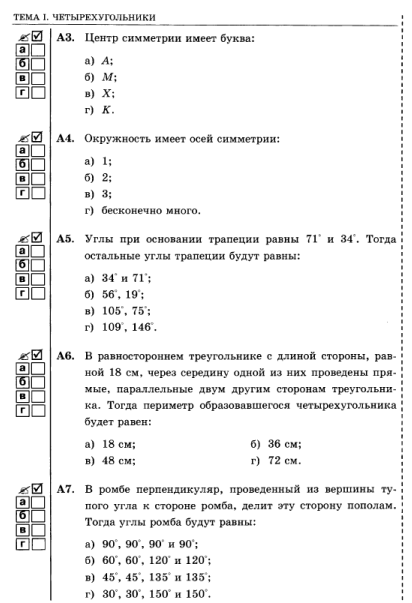 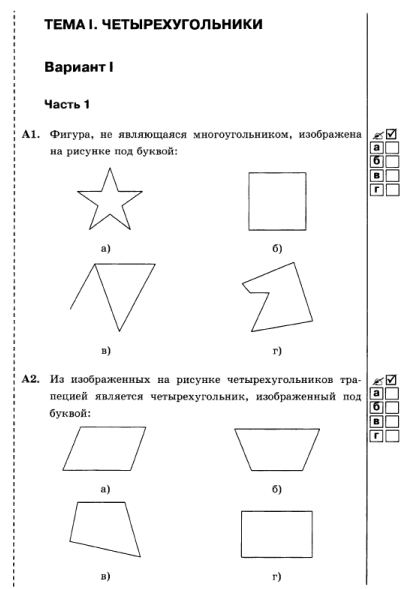 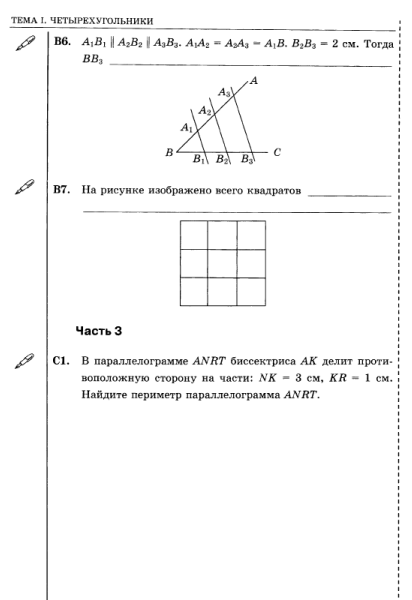 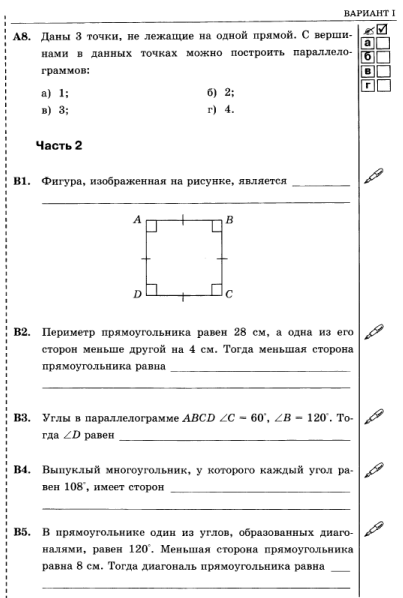 В тесте имеются задания с выбором ответа (часть 1), задания с кратким ответом (часть 2), также содержится по одной задаче (часть 3), к которой надо дать развернутый ответ. Все задания из частей А и В оцениваются в 1 балл, за задачу части 3 можно получить до 5 баллов.Время на выполнение теста: 35-40 минут.Нормы отметок: «5» – 18-20 баллов, «4» - 15-17 баллов, «3» - 11-14 баллов, «2» - 0-10 баллов.Примерный вариант работы взят из сборника тестов«Тесты по геометрии 8 класс». / Составитель А.В. Фарков – М.: Издательство «Экзамен», 2014 г.Основные понятияААбсцисса точкиАксиомапараллельных прямых Аксиомы планиметрии Апофема Астролябия ББиссектриса треугольникаугла Боковая поверхность конуса— цилиндра Боковая сторона равнобедренного треугольника — трапеции  Боковые грани пирамиды— призмы Боковые рёбра пирамиды — призмы ВВекторнулевой— противоположный данному Векторы коллинеарныепротивоположно направленные сонаправленныеВершина угла пирамиды Вершины ломаной многогранникамногоугольника треугольникачетырёхугольникачетырёхугольника, противоположныеВзаимное расположение двух окружностей — прямой и окружности  Внешний угол треугольника — выпуклого многоугольникаВнешняя (внутренняя) область многоугольникаПриложение 1углаВписанные углы, опирающиеся на одну и ту же дугу — — — полуокружность  Вписанный треугольник угол Выпуклый многоугольник четырёхугольник Высота конуса параллелограмма пирамиды призмы трапеции треугольника цилиндра Вычитание векторовГГеометрическое место точектелоГипотенуза прямоугольного треугольника ГомотетияГрадусГрадусная мера дуги окружности— угла Граница тела ГраньДвижение  Деление отрезка в данном отношении ДециметрДиагональ многогранникамногоугольника  Диаметр окружности сферы Длина (модуль) вектора дуги окружностиломаной Длина окружности отрезка Доказательство теоремыметодом от противного Дуга, большая полуокружности —меньшая полуокружности окружностиЕЕвклидова геометрия Единица измерения отрезков— площадей3Задача о квадратуре круга Задачи на построениеЗаконы сложения векторовумножения вектора на числоИИзмерение высоты предметаотрезков расстояния до недоступной точки угловИзмерения прямоугольного параллелепипедаИзмерительные работы на местности ККасательная к окружности Катет прямоугольного треугольника  Квадрат Километр Концы отрезкаКоординатные векторыКоординаты векторасередины отрезкаточкиКоническая поверхностьКонус Косинус угла Котангенс угла Коэффициент подобия треугольников КругКруговой сегментсектор КубКубический метрмиллиметрсантиметрЛ Леммао коллинеарных векторах  Ломанаязамкнутая Лучделит угол на два угла ММалка Медиана треугольника Метод координатподобия при решении задач на построениеМетр Миллиметр Минута Многогранниквыпуклыйневыпуклый Многоугольник—, вписанный в окружностьвыпуклый—, описанный около
окружностиправильный Многоугольники равновеликие равносоставленныеННаклонная Наложение Начало векторалучаНеравенство треугольникаООбратная теорема Образующие конусацилиндраОбъём конусапирамиды призмы прямоугольного параллелепипеда цилиндра шара ОкружностьАполлония—, вписанная в многоугольник —, описанная около многоугольника  Октаэдр Описанный треугольник  Определение  Ордината точки Осевая симметрияОснование конусапараллелограммаперпендикуляра пирамидыравнобедренного треугольника Основания призмытрапециицилиндра Основное тригонометрическое тождествоОсь симметрии фигуры Откладывание вектора от данной точкиОтношение отрезковОтображение плоскости на себяОтрезки параллельные Отрезок—, отложенный на луче от его начала ППараллелограммПараллелепипед прямой прямоугольный Параллельные плоскости прямые в пространстве  Параллельный перенос Периметр многоугольника треугольника  Перпендикуляр, проведённый из точки к прямой Перпендикулярные прямые  Пирамида правильная п-угольная  Планиметрия Площадь боковой поверхности конуса — — цилиндра Площадь квадратакруга кругового секторамногоугольника—, основные свойства параллелограммапрямоугольникапрямоугольного треугольника трапециитреугольника  Поверхность  Поворот Подобие произвольных фигур Подобные треугольники Полуокружность единичная  Построение биссектрисы углакасательной к окружностиотрезка, равного данномупараллельных прямыхперпендикулярных прямых правильного многоугольника прямой, перпендикулярной к данной прямых углов на местностиразности векторов середины отрезка точек, делящих отрезок в данном отношении точек, делящих отрезок на п равных частейтреугольника по двум сторонам и углу между нимиПостроение треугольника по стороне и прилежащим к ней углам— — трём сторонам угла, равного данному  Построения циркулем и линейкой Правило многоугольника сложения векторов параллелограмма сложения неколлинеарных векторовтреугольника сложения векторов Практические приложения подобия треугольников способы построения отрезков параллельных прямых Призма наклоннаяправильнаяпрямаяп-угольная  Признак касательной прямоугольника  Признакипараллелограмма параллельности двух прямых подобия треугольников равенства треугольников— прямоугольных треугольников Применение векторов к решению задач метода координат к решению задачПринцип Кавальери Провешивание прямой на местности Произведение вектора на числоПропорциональные отрезки— в прямоугольном треугольнике ПрямаяПрямоугольная система координат Прямоугольник  Прямые не пересекаются параллельные пересекаются РРавные векторы отрезки углы фигуры  Радиус-вектор точки  Радиус окружности сферы цилиндра  Развёртка боковой поверхности конуса — — цилиндра  Разложение вектора по двум неколлинеарным векторам Разность векторов Расстояние между двумя точками— параллельными прямыми от точки до прямой  Рёбра многогранника  Рейсмус Рейсшина Решение треугольников  Ромб  Рулетка ССантиметр Свойства квадрата параллелограмма параллельных прямых прямоугольника прямоугольных треугольниковромба Свойство описанного четырёхугольника отрезков касательных, проведённых из одной точки углов вписанного четырёхугольника углов равнобедренного треугольника Секунда  Секущаяплоскость  Середина отрезка Серединный перпендикуляр к отрезку СечениеСимметричные точкифигуры Симметрия фигур Синус угла Скалярное произведение векторов  СледствиеСоотношения между сторонами и углами прямоугольного треугольника — — — — треугольника Сравнение отрезков угловСредняя линия трапеции— треугольника Стереометрия  Стороны многоугольникатреугольника угла четырёхугольника—, противоположные  Сумма двух векторов нескольких векторов углов выпуклого многоугольника — треугольника  Сфера ТТангенс угла Теодолит Теоремакосинусовоб отношении площадей подобных треугольников — — треугольников, имеющих по равному углу — окружности, вписанной в треугольник— —, описанной около треугольникаТеорема об углах равнобедренного треугольника о биссектрисе равнобедренного треугольника — — угла — вписанном угле— пересечении высот треугольника— перпендикуляре к прямой— произведении отрезков пересекающихся хорд — расстоянии между параллельными прямыми— свойстве касательной — серединном перпендикуляре к отрезку — соотношениях между сторонами и углами треугольника — средней линии трапеции — — — треугольника— сумме углов треугольника  —, обратная теореме о свойствекасательной Пифагора —, обратная теореме Пифагора синусов Фалеса Теоремы об углах, образованных двумя параллельными прямыми и секущей  Тетраэдр 	Точкакасания пересечения биссектрис треугольника— медиан треугольника — серединных перпендикуляров к сторонам треугольника Транспортир Трапеция прямоугольная равнобедренная  Треугольник египетский остроугольный прямоугольный Треугольник равнобедренный равносторонний тупоугольный Треугольники пифагоровы УУгловой коэффициент прямойУглы вертикальныенакрест лежащиеодносторонние смежные соответственные с соответственно параллельными сторонами — — перпендикулярными сторонами треугольника  Уголвыпуклого многоугольника между векторами неразвёрнутый острый прямой развёрнутый тупой центральный  Уголковый отражательУмножение векторана число  Уравнение линии на плоскостиокружности прямой ФФормула Герона для вычисления угла правильного л-угольника Формулы для вычисления координат точки — — стороны правильногомногоугольника и радиусавписанной окружности XХорда окружности ЦЦентр окружности правильного многоугольника симметрии фигурысферыЦентральная симметрия  Центрально-подобные фигуры  Цилиндр Цилиндрическая поверхностьЧЧетыре замечательные точки треугольника  ЧетырёхугольникШШарШтангенциркульЭЭкер Элементы треугольника Приложение 2Рекомендуемый список тем для проектных работ.7 классГеометрия вокруг насРекомендуемые литература и интернет-ресурсыДепман И.Я., Виленкин Н.Я. За страницами учебника математики : пособие для учащихся 5-6 классов средней школы. — М. : Просвещение, 1989.Шарыгин И.Ф., Ерганжиева Л.Н. Наглядная геометрия : учебное пособие для учащихся 5-6 классов. — М. : Дрофа, 2002.Энциклопедический словарь юного натуралиста / сост. А.Г. Рогожкин. — М. : Педагогика, 1981.Энциклопедия для детей. Математика. — М. :Аванта +, 2003. Т. 11.http://ilib.mccme.ru/djvu/geometry/geom_rapsodiya.htm/— Левитин К.Ф. Геометрическая рапсодия.http://www.edu.ru/— Российское образование. Федеральный портал.http://www.kvant.info/— Научно-популярный физико-математический журнал для школьников и студентов «Квант».http://www.math.ru/lib/ — Электронная библиотека книг по математике.Ножницы в руках геометраРекомендуемые литература и интернет-ресурсыБайиф Ж.-К. Логические задачи. — М. : Мир, 1983.Гарднер М. Математические головоломки и развлечения. — М. : Мир, 1999.Данилов Ю. Головоломки художника Громова // Квант. — 1977. — № 2.Данилов Ю. Стомахион // Квант. — 1978. — № 8.Екимова МЛ., Кукин Г.П. Задачи на разрезание. — М. : МЦНМО, 2002.Савин А. Задачи на разрезание // Квант. — 1987. — № 7.http://www.math.ru/lib/— Электронная библиотека книг по математике.Геометрия и искусствоРекомендуемые литература и интернет-ресурсыПидоу Д. Геометрия и искусство. — М. : Мир, 1979.Энциклопедия для детей. Математика. — М. :Аванта +, 2003. Т. 11.http://www.edu.ru/— Российское образование. Федеральный портал.http://www.kvant.info/— Научно-популярный физико-математический журнал для школьников и студентов «Квант».http//pictoris.ru/ — Геометрия как искусство (сборник статей).Евклид и его великая книга «Начала»Рекомендуемые литература и интернет-ресурсыГлейзер Г.И. История математики в школе: VII-VTII кл. — М. : Просвещение, 1982.Энциклопедия для детей. Математика. — М. :Аванта +, 2003. Т. 11.http://www.100velikih.com/view 1006.html/ — Евклид. Начала.http://ru.wikipedia.org/wiki/— Математика в Древней Греции.http://ilib.mirrorl.mccme.ru/djvu/geometry/nachala.htm/— Евклид. Начала.Геометрия — одна из самых древних наукРекомендуемые литература и интернет-ресурсыГлейзер Г.И. История математики в школе: VII—VIII кл. — М. : Просвещение, 1982.История математики / под редакцией А.П. Юшкевича. — М. : Паука, 1970.Энциклопедия для детей. Математика. — М. :Аванта +, 2003. Т. 11.http://isgeom.narod.ru/index.html/— История элементарной геометрии.Три знаменитых задачи древности — трисекция угла, квадратура круга, удвоение кубаРекомендуемые литература и интернет-ресурсыПрасолов В.В. Три классические задачи на построение : удвоение куба, трисекция угла, квадратура круга. — М. : Наука, 1992.Энциклопедия для детей. Математика. — М. :Аванта +, 2003. Т. 11.http://ru.wikipedia.org/wiki/— Квадратура_круга.http://hijos.ru/201l/03/23/trisekciya-ugla/ — Трисекция угла.http://isgeom.narod.ru/str7.html/— Решение трёх знаменитых задач древности.Одна задача — два решенияРекомендуемые литература и интернет-ресурсыПонарин Я.П. Задача одна — решений много // Математика в школе. - 1992. - Mb 1.Готман Э.Г., Скопец З.А. Задача одна — решения разные. — Киев :Радянська школа, 1983.http://www.kvant.info/— Научно-популярный физико-математический журнал для школьников и студентов «Квант».http://school-collection.edu.ru/ — Единая коллекция цифровых образовательных ресурсов.Метод ГМТ в задачах на построениеРекомендуемые литература и интернет-ресурсыБлинков А.Д., Блинков Ю.А. Геометрические задачи на построение. - М. : МЦНМО, 2010.http://school.xvatit.com/index.php?title -Геометрическое место точек._Полные_уроки/ — Геометрическое место точек.http://www.math.ru/lib/— Электронная библиотека книг по математике.http://www.problems.ru/— Задачи из разных разделов математики.8 классФалес Милетский – великий геометр, строитель, астроном.Рекомендуемая литература и интернет-ресурсы:Савин А.П. Энциклопедический словарь юного математика. – М.: Педагогика, 1989.Энциклопедия для детей. Математика. – М.: Аванта+, 2003. Т. 11.http://ru.wikipedia.org/wiki/ Фалес Милетский.http://naturalhistory.narod.ru/Person/A_N/Fales_1.htm/Пифагор и его великая теорема.Рекомендуемая литература и интернет-ресурсы:Башмакова И., Лапин А. Пифагор // Квант. – 1986. - №1.Березин В. Теорема Пифагора // Квант. – 1972. - №3.Волошинов А.В. Пифагор: союз истины, добра и красоты. – М.: Просвещение, 1993.Воронин С., Кулагин А. О задаче Пифагора // Квант. – 1987. - №1.Глейзер Г.Д. Поговорим о теореме Пифагора // Математика (еженедельное приложение к газете «Первое сентября»). – 1996. - №13.Рубинов Р. По следам теоремы Пифагора // Квант. – 1981. - №11Халамайзер А.Я. Пифагор. – М.: Высшая школа, 1994.Энциклопедия для детей. Математика. – М.: Аванта+, 2003. Т.11http://ru.wikipedia.org/ Пифагорhttp://www.moypifagor.narod.ru/ Пифагор и его теоремаhttp://ru.wikipedia.org/wiki/Теорема_ПифагораАксиоматический метод в геометрии.Рекомендуемая литература и интернет-ресурсы:Успенский В.А. Что такое аксиоматический метод? – М.: Ижевск, 2001.Савин А.П. Энциклопедический словарь юного математика. – М.: Педагогика, 1989.Энциклопедия для детей. Математика. – Аванта+, 2003. Т.11.http://dic.academic.ru/dic.nsf/enc_philosophy/4127/ Аксиоматический метод.Геометрия на клетчатом листе.Рекомендуемая литература и интернет-ресурсы:Смирнов В.А., Смирнова И.М. Геометрия на клетчатой бумаге. – М.: МЦНМО, 2009.http://www.problems.ru/ Задачи из разных разделов матеатики.http: // www.kvant.info/ Научно-популярный физико-математический журнал для школьников и студентов «Квант».http://school-collection.edu.ru/ Единая коллекция цифровых образовательных ресурсов.Граф как геометрическая модель логической задачи.Рекомендуемая литература и интернет-ресурсы:Барболин М. Головоломки и графы // Квант. – 1975. – №2.Башмаков М. Паросочетания и транспортные сети // Квант. — 1970. -№ 4.Белага Э. Арифметика на географической карте // Квант. — 1974.-№ 4.Гуровиц В.М., Ховрина В.В. Графы. — М. : МЦНМО, 2009.Мельников О.И. Незнайка в стране графов. — М. : Книжный дом ЛИБРОКОМ, 2010.Оре О. Графы и их применение. — М. : Мир, 1965.Березина Л. О графах с цветными рёбрами // Квант. — 1973. — № 8.http://logikavobrazovanie.ru/index.php?link=graf.html&&a=kto_est_ kto.html/Замечательные точки треугольникаРекомендуемые литература и интернет-ресурсы:Готман Э.Г. Задачи по планиметрии и методы их решения. — М. : Просвещение, 1996.Прасолов В.В. Задачи по планиметрии. — М. : МЦНМО, 2006.Мякишев А.Г. Элементы геометрии треугольника. — М. : МЦНМО,2002.Шарыгин И.Ф. Геометрия. Планиметрия. — М. : Дрофа, 2001.Энциклопедия для детей. Математика. — М. :Аванта+, 2003. Т. 11.http://www.home-edu.ru/user/f/00000568/zpt/head.htm/ Замечательные точки треугольника.http://school-collection.edu.ru/ Единая коллекция цифровых образовательных ресурсов.http://www.kvant.info/Научно-популярный физико-математический журнал для школьников и студентов «Квант».Свойства вневписанной окружностиРекомендуемые литература и интернет-ресурсы:Коксетер Г.С., Грейтцер С.П. Новые встречи с геометрией. — М. : Наука, 1978.Прасолов В.В. Задачи по планиметрии. — М. : МЦНМО, 2006.Шарыгин И.Ф. Задачи по геометрии. Планиметрия. — М. : Наука,1982.http://www.kvant.info/Научно-популярный физико-математический журнал для школьников и студентов «Квант».http://school-collection.edu.ru/Единая коллекция цифровых образовательных ресурсов.http://www.math.ru/lib/Электронная библиотека книг по математике.http://www.problems.ru/Задачи из разных разделов математики.Метод вспомогательной окружностиРекомендуемые литература и интернет-ресурсы:Прасолов В.В. Задачи по планиметрии. — М. : МЦНМО, 2006.Готман Э.Г. Задачи по планиметрии и методы их решения. — М. : Просвещение, 1996.Шарыгин И.Ф. Задачи по геометрии. Планиметрия. — М. : Наука,1982.http://www.kvant.info/Научно-популярный физико-математический журнал для школьников и студентов «Квант».http://school-collection.eclu.ru/Единая коллекция цифровых образовательных ресурсов.http://www.math.ru/lib/Электронная библиотека книг по математике.http://www.problems.ru/Задачи из разных разделов математики.Равновеликие и равносоставленные фигурыРекомендуемые литература и интернет-ресурсы:Болтянский В.Г. Равновеликие и равносоставленные фигуры // Популярные лекции по математике. — М. :Гостехиздат, 1956. — Вын. 22.Прасолов В.В. Задачи по планиметрии. — М. : МЦНМО, 2006.Шарыгин И.Ф. Задачи по геометрии. Планиметрия. — М. : Наука,1982.http://www.kvant.info/Научно-популярный физико-математический журнал для школьников и студентов «Квант».http://school-collection.edu.ru/Единая коллекция цифровых образовательных ресурсов.http://www.math.ru/lib/Электронная библиотека книг по математике.http://www.problems.ru/ Задачи из разных разделов математики.9 классВыдающиеся геометры России.Рекомендуемые литература и интернет-ресурсы:Белл Э.Т. Творцы математики. – М.: Просвещение, 1979.Гнеденко Б.В. Очерки по истории математики в России. – М.: КомКнига, 2005.http://ilib.mccme.ru/djvu/istoria/istmat3.htm/Геометрия орнаментов и узоровРекомендуемые литература и интернет-ресурсы:Александров С. Измельчающиеся узоры // Квант. – 1980. - №4.Земляков А. Орнаменты // Квант. – 1977. - №3.Корепин В. Узоры Пенроуза и квазикристаллы // Квант. – 1987. - №6.http: // www.math.ru/lib/ Электронная библиотека книг по математике.http: // ilib.mccme.ru/djvu/geometry/geom._rapsodiya.htm/ Левитин К.Ф. Геометрическая рапсодия.Паркеты из правильных многоугольников.Рекомендуемые литература и интернет-ресурсы:Болтянский В. Паркет из четырехугольников // Квант. – 1989. - №11.Колмогоров А. Паркеты из правильных многоугольников // Квант. – 1986. - №8.Михайлов О. Одиннадцать правильных паркетов // Квант. – 1979. - №2.http://www.eunnet.net/mif/fr_set.jsp?tnum=1$n0399$5/ Паркеты.Кривые второго порядка.Рекомендуемые литература и интернет-ресурсы:Бронштейн И. Гипербола. Парабола. Эллипс//Квант. – 1975. - №1,3,4.Бронштейн И. общие свойства конических сечений//Квант. – 1975. - №5.Жаутыков О. Кривые второго порядка // Квант. – 1977. - №8.Маркушевич А.И. Замечательные кривые. – М.: Наука, 1978.Энциклопедия для детей. – М.: Аванта+, 2003. Т.11: Математика.http://94.143.53.100/SUMIK/e-SUMIK-Matematika/objects/biblioteka/Matematika/MESI-bibl-matem/Vischaya%20matematika/C2_4_2.htm/ Полярное уравнение кривой второго порядка.http://www.etudes.ru/ru/mov/ Математические этюды.Метод координат.Рекомендуемые литература и интернет-ресурсы:Болибрух А., Уроев В., Шабунин М. Задачи на координатной плоскости // Квант. – 1986. - №11.Габович И.Г. Алгоритмический подход к решению геометрических задач. – М.: Просвещение, 1996.Гельфанд И.М., Глаголева Е.Г., Кириллов А.А. Метод координат // Библиотечка физико-математической школы. Математика. – М.: Наука, 1973. – Вып. 1.Прасолов В.В. Задачи по планиметрии. – М.: МЦНМО, 2006.http://www.math.ru/lib/book/plm/v10.djvu/Смогоржевский А.С. Метод координат.http://www.kvant.info/ Научно-популярный физико-математический журнал для школьников и студентов «Квант».http://school-collection.edu.ru/ Единая коллекция цифровых образовательных ресурсов.Векторный метод в геометрии.Рекомендуемые литература и интернет-ресурсы:Болтянский В. Три точки на одной прямой// Квант. – 1978. - №10.Габович И.Г. Алгоритмический подход к решению геометрических задач. – М.:Просвещение, 1996.Прасолов В.В. Задачи по планиметрии. – М.:МЦНМО, 2006.http: // www.kvant.info/ Научно-популярный физико-математический журнал для школьников и студентов «Квант».http://school-collection.edu.ru/ Единая коллекция цифровых образовательных ресурсов.Теоремы о конкурентных прямых и коллинеарных точках.Рекомендуемая литература и интернет-ресурсы:Заславский А. Некоторые факты проективной геометрии // Квант. – 1986. - №1.Коксетер Г.С., Грейтцер С.П. Новые встречи с геометрией. – М.: Наука, 1978.Куланин Е. Об одной трудной геометрической задаче // Квант. – 1992. - №7.Прасолов В.В. Задачи по планиметрии. – М.:МЦНМО, 2006.Савин А. Проективная плоскость // Квант. – 1974. - №3.Шарыгин И.Ф. Геометрия. Планиметрия. – М.: Дрофа, 2001.http://ru.wikipedia.org/wiki/Проективная_геометрия– проективная геометрия.http://school-collection.edu.ru/ Единая коллекция цифровых образовательных ресурсов.Кривые постоянной ширины.Рекомендуемая литература и интернет-ресурсы:Болтянский В.Г., Яглом И.М. Выпуклые фигуры. – М.: Гостехиздат, 1951.Коган Б. Удивительные катки // Квант. – 2001. -№5.Радемахер Г., Теплиц О. Числа и фигуры. – М.: Физматгиз, 1962.http://ru.wikipedia.org/wiki/Кривая_постоянной_ширины/ Кривая постоянной ширины.Применение геометрических преобразований в задачах на построение.Рекомендуемая литература и интернет-ресурсы:Александрова И.И. Сборник геометрических задач на построение. – М.: Учпедгиз, 1950.Блинков А.Д., Блинков Ю.А. Геометрические задачи на построение. – М.: МЦНМО, 2010.Прасолов В.В. Задачи по планиметрии. – М.:МЦНМО, 2006.Шарыгин И.Ф. Геометрия. Планиметрия. – М.: Дрофа, 2001.http: // www.kvant.info/ Научно-популярный физико-математический журнал для школьников и студентов «Квант».http://school-collection.edu.ru/ Единая коллекция цифровых образовательных ресурсов.Геометрия масс.Рекомендуемая литература и интернет-ресурсы:Балк М.Б. Геометрические приложения понятия о центре тяжести. – М.: Гостехиздат, 1959.Балк Б.М., Болтянский В.Г. Геометрия масс // Библиотечка Квант. – М.: Наука, 1987. – Вып. 61.Мякишев А.Г. Элементы геометрии треугольника. – М.:МЦНМО, 2002.http: // www.kvant.info/ Научно-популярный физико-математический журнал для школьников и студентов «Квант».http://school-collection.edu.ru/ Единая коллекция цифровых образовательных ресурсов.Приложение 3Пример контрольной работы 7 класс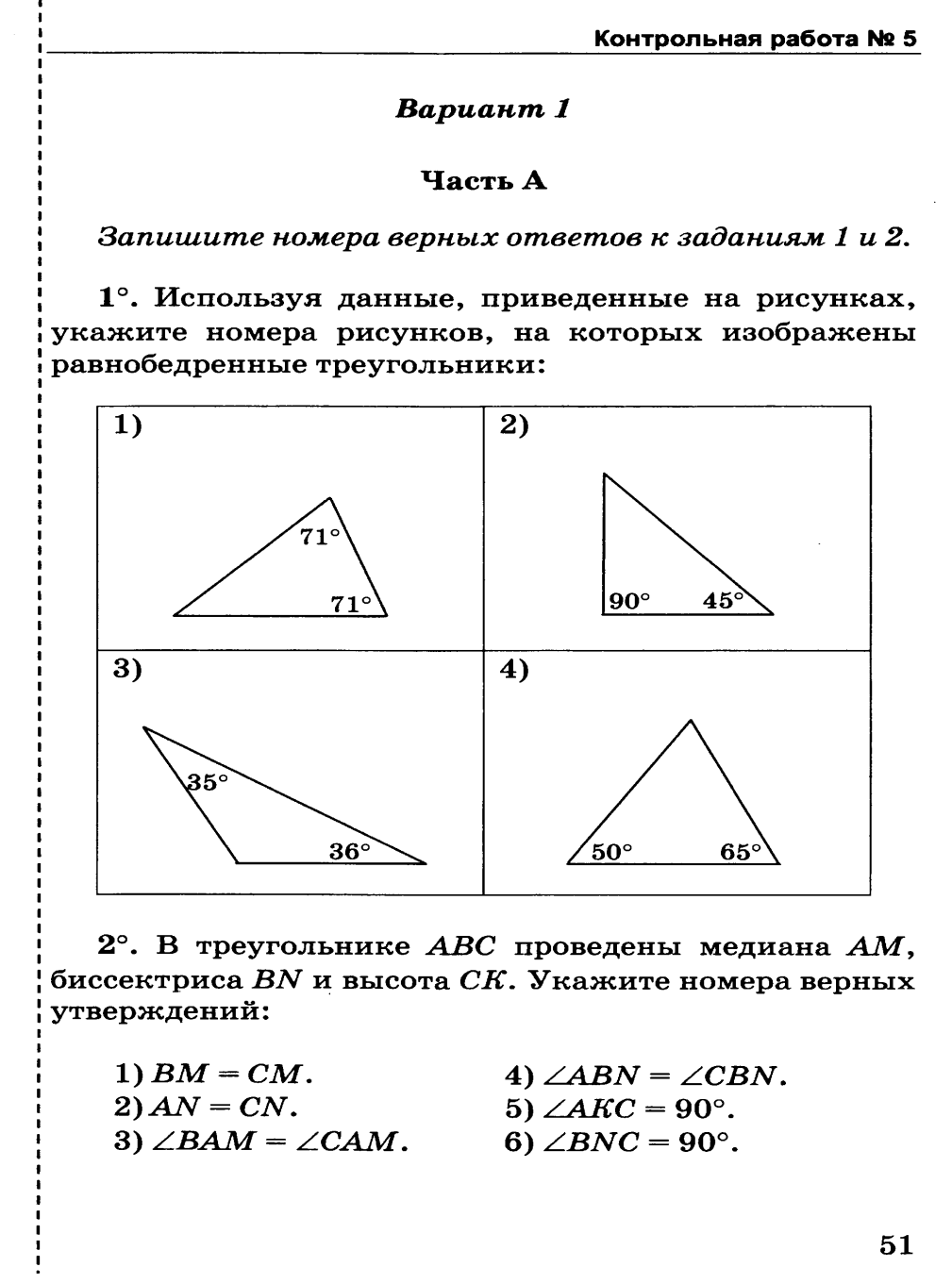 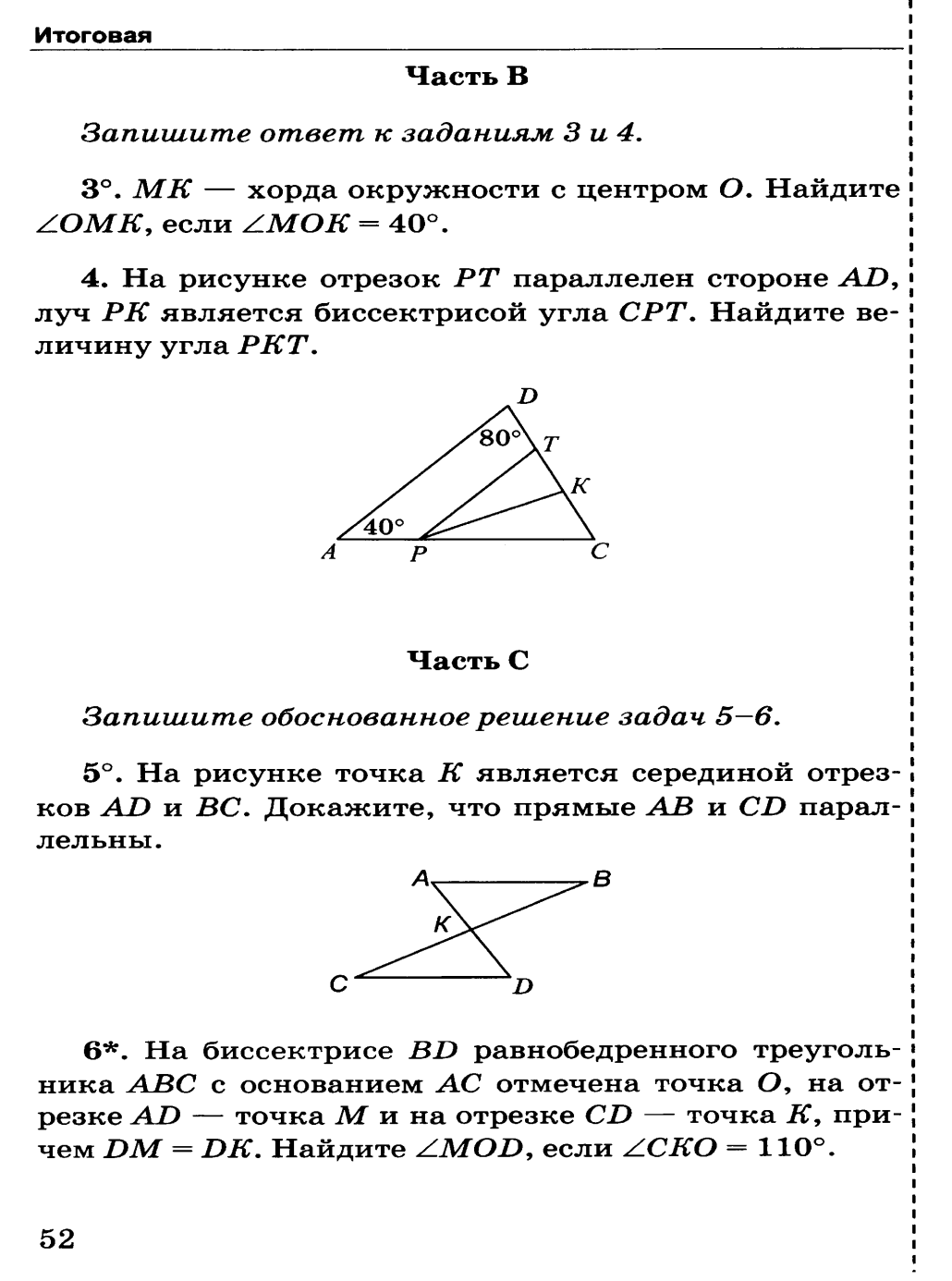 Приложение  к основной образовательной программе основного общего образования МАОУ «Лицей № 5№ к/рТема контрольной работыДата1Начальные геометрические сведения2Треугольники3Параллельные прямые4Соотношения между  углами и сторонами треугольника5Прямоугольные треугольники6Итоговый тест (2 часа)№ к/рТема контрольной работыДата1Четырехугольники2Площадь3Признаки подобия4Соотношения между сторонами и углами треугольника5Окружность6Итоговый тест (2 часа)№ к/рТема контрольной работыДата1Векторы. Метод координат2Соотношения между сторонами и углами треугольника. Скалярное произведение векторов3Длина окружности и площадь круга4Движения5Итоговый тест (2 часа)Плановые сроки прохожденияСкорректи-
рованные сроки прохожденияТема урокаКоличество часовПрактическая часть программы(лабораторные, практические работы, проекты, экскурсии)ПримечаниеГлава I. Начальные геометрические сведения (10 часов)Глава I. Начальные геометрические сведения (10 часов)Глава I. Начальные геометрические сведения (10 часов)Глава I. Начальные геометрические сведения (10 часов)Глава I. Начальные геометрические сведения (10 часов)Глава I. Начальные геометрические сведения (10 часов)Прямая и отрезок.1Луч и угол.1Сравнение отрезков  и углов.1Самостоятельная работаИзмерение отрезков.1Решение задач по теме «Измерение отрезков и углов».1Самостоятельная работаИзмерение углов.1Смежные и вертикальные углы.1Перпендикулярные прямые.1Самостоятельная работаобязательноРешение задач по теме «Начальные геометрические сведения».1Контрольная работа №1 «Начальные геометрические сведения»Контрольная работа №1 «Начальные геометрические сведения»1Контрольная работаобязательноГлава II. Треугольники (17 часов)Глава II. Треугольники (17 часов)Глава II. Треугольники (17 часов)Глава II. Треугольники (17 часов)Глава II. Треугольники (17 часов)Глава II. Треугольники (17 часов)Треугольник.1Первый признак равенства треугольников.1Решение задач на применение первого признака равенства треугольников.1Самостоятельная работаОбязательноПерпендикуляр к прямой. Медианы, биссектрисы и высоты треугольника.1Свойства равнобедренного треугольника.1Решение задач по теме «Равнобедренный треугольник».1Самостоятельная работаОбязательноВторой признак равенства  треугольников.1Решение задач на применение второго признака равенства  треугольников.1Самостоятельная работаОбязательноТретий признак равенства треугольников.1Решение задач на применение признаков равенства треугольников.1Самостоятельная работаЗадачи на построение. Окружность.1Задачи на построение.1Решение задач на построение.2Самостоятельная работаРешение задач. Подготовка к контрольной работе.1Контрольная работа №2 «Треугольники».Контрольная работа №2 «Треугольники».1Контрольная работаОбязательноРабота над ошибками.1Глава III. Параллельные прямые (13 часов)Глава III. Параллельные прямые (13 часов)Глава III. Параллельные прямые (13 часов)Глава III. Параллельные прямые (13 часов)Глава III. Параллельные прямые (13 часов)Глава III. Параллельные прямые (13 часов)Определение параллельных прямых. Признаки параллельных прямых.1Признаки параллельности двух прямых.1Решение задач по теме «Признаки параллельных прямых».2Самостоятельная работаОбязательноОб аксиомах геометрии. Аксиома параллельности прямых.1Свойства параллельных прямых.2Решение задач по теме «Параллельные прямые».4Самостоятельная работаОбязательноКонтрольная работа №3«Параллельные прямые».Контрольная работа №3«Параллельные прямые».1Контрольная работаОбязательноРабота над ошибками.Работа над ошибками.1Глава IV. Соотношения между сторонами и углами треугольника (20 часов)Глава IV. Соотношения между сторонами и углами треугольника (20 часов)Глава IV. Соотношения между сторонами и углами треугольника (20 часов)Глава IV. Соотношения между сторонами и углами треугольника (20 часов)Глава IV. Соотношения между сторонами и углами треугольника (20 часов)Глава IV. Соотношения между сторонами и углами треугольника (20 часов)Сумма углов треугольника.1Внешний угол треугольника. Теорема о внешнем угле треугольника.1Соотношения между сторонами и углами треугольника.2Самостоятельная работаОбязательноНеравенство треугольника.1Решение задач на соотношения между углами и сторонами треугольника.1Самостоятельная работаКонтрольная работа №4 «Соотношения между  углами и сторонами треугольника»Контрольная работа №4 «Соотношения между  углами и сторонами треугольника»1Контрольная работаОбязательноРабота над ошибками.1Глава V. Прямоугольные треугольники (12 часов)Глава V. Прямоугольные треугольники (12 часов)Глава V. Прямоугольные треугольники (12 часов)Глава V. Прямоугольные треугольники (12 часов)Глава V. Прямоугольные треугольники (12 часов)Глава V. Прямоугольные треугольники (12 часов)Прямоугольные треугольники и некоторые их свойства.2Признаки равенства прямоугольных треугольников.1Решение задач по теме «Прямоугольные треугольники».2Самостоятельная работаОбязательноРасстояние от точки до прямой, между параллельными прямыми.1Построение треугольника по трем элементам.2Решение задач на построение.2Самостоятельная работаКонтрольная работа №5 «Прямоугольные треугольники».Контрольная работа №5 «Прямоугольные треугольники».1Контрольная работаОбязательноРабота над ошибками.1Повторение. Решение задач. (10 часов)Повторение. Решение задач. (10 часов)Повторение. Решение задач. (10 часов)Повторение. Решение задач. (10 часов)Повторение. Решение задач. (10 часов)Повторение. Решение задач. (10 часов)Повторение. Начальные геометрические сведения.1Повторение. Признаки равенства треугольников. Равнобедренный треугольник.2Повторение. Параллельные прямые.2Повторение. Соотношения между сторонами и углами треугольника.2Повторение. Задачи на построение.1Итоговый контрольный тест.Итоговый контрольный тест.2Контрольный тестОбязательноПлановые сроки прохожденияСкорректи-
рованные сроки прохожденияТема урокаКоличество часовПрактическая часть программы(лабораторные, практические работы, проекты, экскурсии)ПримечаниеПовторение курса геометрии 7 класса (2 часа)Повторение курса геометрии 7 класса (2 часа)Повторение курса геометрии 7 класса (2 часа)Повторение курса геометрии 7 класса (2 часа)Повторение курса геометрии 7 класса (2 часа)Повторение курса геометрии 7 класса (2 часа)Повторение. Решение задач.2Глава I. Четырехугольники (14 часов)Глава I. Четырехугольники (14 часов)Глава I. Четырехугольники (14 часов)Глава I. Четырехугольники (14 часов)Глава I. Четырехугольники (14 часов)Глава I. Четырехугольники (14 часов)Многоугольники.2Параллелограмм.1Самостоятельная работаПризнаки параллелограмма.1Решение задач по теме «Параллелограмм».1Трапеция.1Самостоятельная работаТеорема Фалеса.1Задачи на построение.1Прямоугольник.1Самостоятельная работаРомб. Квадрат.1Решение задач по теме «Прямоугольник. Ромб. Квадрат».1Осевая и центральная симметрия.1Самостоятельная работаРешение задач по теме «Четырёхугольники».1Контрольная работа №1 «Четырёхугольники».Контрольная работа №1 «Четырёхугольники».1Контрольная работаГлава II. Площадь (14 часов)Глава II. Площадь (14 часов)Глава II. Площадь (14 часов)Глава II. Площадь (14 часов)Глава II. Площадь (14 часов)Глава II. Площадь (14 часов)Площадь многоугольника.1Площадь прямоугольника.1Самостоятельная работаПлощадь параллелограмма.1Площадь треугольника.2Площадь трапеции.1Самостоятельная работаРешение задач на вычисление площадей фигур.2Теорема Пифагора.1Теорема, обратная теореме Пифагора.1Самостоятельная работаРешение задач по теме «Теорема Пифагора».1Решение задач по теме «Площадь».2Контрольная работа №2 «Площадь».Контрольная работа №2 «Площадь».1Контрольная работаГлава III. Подобные треугольники (20 часов)Глава III. Подобные треугольники (20 часов)Глава III. Подобные треугольники (20 часов)Глава III. Подобные треугольники (20 часов)Глава III. Подобные треугольники (20 часов)Глава III. Подобные треугольники (20 часов)Определение подобных треугольников.1Отношение площадей подобных треугольников.1Первый признак подобия треугольников.1Самостоятельная работаРешение задач по теме «Первый признак подобия треугольников».1Второй и третий признаки подобия треугольников.1Решение задач на применение признаков подобия треугольников.2Самостоятельная работаКонтрольная работа №3«Признаки подобия треугольников».Контрольная работа №3«Признаки подобия треугольников».1Контрольная работаГлава IV. Соотношения между сторонами и углами треугольника (12 часов)Глава IV. Соотношения между сторонами и углами треугольника (12 часов)Глава IV. Соотношения между сторонами и углами треугольника (12 часов)Глава IV. Соотношения между сторонами и углами треугольника (12 часов)Глава IV. Соотношения между сторонами и углами треугольника (12 часов)Глава IV. Соотношения между сторонами и углами треугольника (12 часов)Средняя линия треугольников.1Свойство медиан треугольников.1Самостоятельная работаПропорциональные отрезки.1Пропорциональные отрезки в прямоугольном треугольнике.1Самостоятельная работаИзмерительные работы на местности.1Задачи на построение методом подобия.2Синус, косинус и тангенс острого угла в прямоугольном треугольнике.1Самостоятельная работаЗначение синуса, косинуса и тангенса для углов, равных 30°, 45° и 60°.1Соотношения между сторонами и углами треугольника.1Решение задач по теме «Соотношения между сторонами и углами треугольника».1Контрольная работа №4 «Соотношения между сторонами и углами треугольника».Контрольная работа №4 «Соотношения между сторонами и углами треугольника».1Контрольная работаГлава V. Окружность (17 часов)Глава V. Окружность (17 часов)Глава V. Окружность (17 часов)Глава V. Окружность (17 часов)Глава V. Окружность (17 часов)Глава V. Окружность (17 часов)Взаимное расположение прямой и окружности.1Касательная к окружности.2Самостоятельная работаГрадусная мера дуги окружности.1Теорема о вписанном угле.1Теорема об отрезках пересекающихся хорд.1Самостоятельная работаРешение задач по теме «Центральные и вписанные углы».1Свойство биссектрисы угла.1Серединный перпендикуляр.1Самостоятельная работаТеорема о точке пересечения высот треугольника.1Вписанная окружность.1Свойство описанного четырёхугольника.1Самостоятельная работаОписанная окружность.2Свойство вписанного четырёхугольника.1Решение задач по теме «Окружность».1Контрольная работа №5 «Окружность».Контрольная работа №5 «Окружность».1Контрольная работаПовторение. Решение задач. (3 часа)Повторение. Решение задач. (3 часа)Повторение. Решение задач. (3 часа)Повторение. Решение задач. (3 часа)Повторение. Решение задач. (3 часа)Повторение. Решение задач. (3 часа)Повторение. Четырёхугольники. Площадь.1Повторение. Подобные треугольники. Окружность.1Итоговый контрольный тест.1Плановые сроки прохожденияСкорректи-
рованные сроки прохожденияТема урокаКоличество часовПрактическая часть программы(лабораторные, практические работы, проекты, экскурсии)Практическая часть программы(лабораторные, практические работы, проекты, экскурсии)Примечание9 класс9 класс9 класс9 класс9 класс9 класс9 классПовторение курса геометрии 8 класса.(2 часа)Повторение курса геометрии 8 класса.(2 часа)Повторение курса геометрии 8 класса.(2 часа)Повторение курса геометрии 8 класса.(2 часа)Повторение курса геометрии 8 класса.(2 часа)Повторение курса геометрии 8 класса.(2 часа)Повторение курса геометрии 8 класса.(2 часа)Повторение. Решение задач.2Глава I. Векторы (8 часов)Глава I. Векторы (8 часов)Глава I. Векторы (8 часов)Глава I. Векторы (8 часов)Глава I. Векторы (8 часов)Глава I. Векторы (8 часов)Глава I. Векторы (8 часов)Понятие вектора.1Откладывание вектора от данной точки.1Самостоятельная работаСамостоятельная работаСложение и вычитание векторов.1Сумма нескольких векторов. Вычитание векторов.1Умножение вектора на число.1Самостоятельная работаСамостоятельная работаПрименение векторов к решению задач.1Средняя линия трапеции.2Самостоятельная работаСамостоятельная работаГлава II. Метод координат (10 часов)Глава II. Метод координат (10 часов)Глава II. Метод координат (10 часов)Глава II. Метод координат (10 часов)Глава II. Метод координат (10 часов)Глава II. Метод координат (10 часов)Глава II. Метод координат (10 часов)Разложение вектора по двум неколлинеарным векторам.1Координаты вектора.1Связь между координатами вектора и координатами его начала и конца. Простейшие задачи в координатах.2Самостоятельная работаСамостоятельная работаУравнение окружности.2Уравнение прямой.1Решение задач по теме «Векторы».1Контрольная работа №1 «Векторы. Метод координат».Контрольная работа №1 «Векторы. Метод координат».1Контрольная работаКонтрольная работаГлава III. Соотношения между сторонами и углами треугольника. Скалярное произведение векторов (11 часов)Глава III. Соотношения между сторонами и углами треугольника. Скалярное произведение векторов (11 часов)Глава III. Соотношения между сторонами и углами треугольника. Скалярное произведение векторов (11 часов)Глава III. Соотношения между сторонами и углами треугольника. Скалярное произведение векторов (11 часов)Глава III. Соотношения между сторонами и углами треугольника. Скалярное произведение векторов (11 часов)Глава III. Соотношения между сторонами и углами треугольника. Скалярное произведение векторов (11 часов)Глава III. Соотношения между сторонами и углами треугольника. Скалярное произведение векторов (11 часов)Синус, косинус, тангенс, котангенс.1Самостоятельная работаСамостоятельная работаСинус, косинус, тангенс угла.2Теорема о площади треугольника.1Теорема синусов и теорема косинусов.1Самостоятельная работаСамостоятельная работаРешение треугольников.2Скалярное произведение векторов.1Скалярное произведение в координатах. Свойства скалярного произведения.1Самостоятельная работаСамостоятельная работаРешение задач по теме «Скалярное произведение векторов».1Контрольная работа № 2 «Соотношения между сторонами и углами треугольника. Скалярное произведение векторов».Контрольная работа № 2 «Соотношения между сторонами и углами треугольника. Скалярное произведение векторов».1Контрольная работаКонтрольная работаГлава IV. Длина окружности и площадь круга (12 часов)Глава IV. Длина окружности и площадь круга (12 часов)Глава IV. Длина окружности и площадь круга (12 часов)Глава IV. Длина окружности и площадь круга (12 часов)Глава IV. Длина окружности и площадь круга (12 часов)Глава IV. Длина окружности и площадь круга (12 часов)Глава IV. Длина окружности и площадь круга (12 часов)Правильные многоугольники. Окружность, описанная около правильного многоугольника.1Правильные многоугольники. Окружность, вписанная в правильный многоугольник.1Самостоятельная работаСамостоятельная работаФормула для вычисления пощади правильного многоугольника, его стороны и радиуса вписанной окружности.1Построение правильных многоугольников.1Длина окружности.2Площадь круга.1Самостоятельная работаСамостоятельная работаПлощадь кругового сектора.1Решение задач по теме «Длина окружности и площадь круга».3Контрольная работа №3 «Длина окружности и площадь круга».Контрольная работа №3 «Длина окружности и площадь круга».1Контрольная работаКонтрольная работаГлава V. Движения (8 часов)Глава V. Движения (8 часов)Глава V. Движения (8 часов)Глава V. Движения (8 часов)Глава V. Движения (8 часов)Глава V. Движения (8 часов)Глава V. Движения (8 часов)Отображение плоскости на себя. Понятие движения.1Самостоятельная работаСамостоятельная работаСвойства движений.1Решение задач по теме «Понятие движения. Осевая и центральная симметрии».1Параллельный перенос.1Поворот.1Решение задач по теме «Параллельный перенос. Поворот».1Самостоятельная работаСамостоятельная работаРешение задач по теме «Движения».1Контрольная работа №4 «Движения».Контрольная работа №4 «Движения».1Контрольная работаКонтрольная работаГлава VI. Начальные сведения из стереометрии (8 часов)Глава VI. Начальные сведения из стереометрии (8 часов)Глава VI. Начальные сведения из стереометрии (8 часов)Глава VI. Начальные сведения из стереометрии (8 часов)Глава VI. Начальные сведения из стереометрии (8 часов)Глава VI. Начальные сведения из стереометрии (8 часов)Глава VI. Начальные сведения из стереометрии (8 часов)Предмет стереометрии. Многогранник.1Призма. Параллелепипед.1Самостоятельная работаСамостоятельная работаОбъём тела. Свойства прямоугольного параллелепипеда.1Пирамида.1Цилиндр.1Конус.1Сфера и шар.1Решение задач по теме «Тела вращения».1Глава VII. Об аксиомах стереометрии (2 часа)Глава VII. Об аксиомах стереометрии (2 часа)Глава VII. Об аксиомах стереометрии (2 часа)Глава VII. Об аксиомах стереометрии (2 часа)Глава VII. Об аксиомах стереометрии (2 часа)Глава VII. Об аксиомах стереометрии (2 часа)Глава VII. Об аксиомах стереометрии (2 часа)Повторение. Решение задач. (7часов)Повторение. Решение задач. (7часов)Повторение. Решение задач. (7часов)Повторение. Решение задач. (7часов)Повторение. Решение задач. (7часов)Повторение. Решение задач. (7часов)Повторение. Решение задач. (7часов)Повторение. Треугольники.2Повторение. Окружность.1Повторение. Четырехугольники. Многоугольники.2Повторение. Векторы. Метод координат. Движения.1Итоговая контрольная работа.Итоговая контрольная работа.1Контрольная работа